       Teachers’ questionnaire  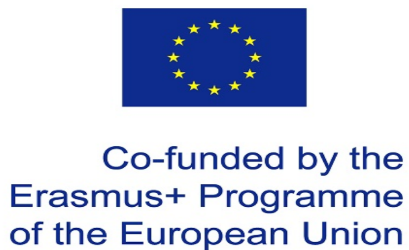 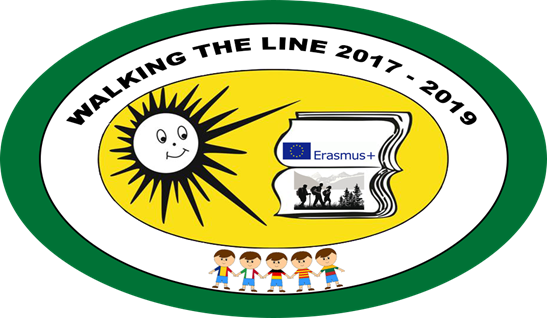                             Participation in this project contributed to:Improvement of speaking skills in foreign language:1- not agree   2- partially agree   3 –mostly agree   4- totally agreeBetter use of IT:1- not agree   2- partially agree   3 –mostly agree   4- totally agreeBetter knowledge of European educational system:1- not agree   2- partially agree   3 –mostly agree   4- totally agreeBetter knowledge of EU :1- not agree   2- partially agree   3 –mostly agree   4- totally agreeBetter cooperation of all school teachers:1- not agree   2- partially agree   3 –mostly agree   4- totally agreeMore school prestige in the community:1-  not agree   2- partially agree   3 –mostly agree   4- totally agreeHow do you rate this Erasmus+ project?very good – good – okay – not good- wouldn´t take part in it againWhat was your first impression of Lithuania?--------------------------------------------------------------------------------------------------       9.  What similarity between your cultures did you see? (please give the most important one)     10. What difference between your cultures did you see? (please give a most important one)